(Kommentarar og nokre råd er skrivne i gult innleiingsvis og undervegs i dokumentet. Dette dømet dekkjer «alle» internkontrollområde. Det har denne forma for å synleggjere korleis internkontroll og sikkerheitsarbeid innan informasjonssikkerheit kan integrerast med andre område der det er naturleg. Dette tilrår vi som primær tilnærming, jf. eForvaltningsforskriften § 15, om at internkontrollen på informasjonssikkerheitsområdet «bør vere ein integrert del av verksemda sitt heilskaplege styringssystem», og sikkerhetsloven § 4-1 om at sikkerheitsarbeid etter lova skal vere ein del av verksemda sitt styringssystem. Endeleg omfang og utforming av dokumentet må ein sjå i samanheng med dei styringsdokumenta som verksemda har frå før på ulike område. Om ein ønskjer å avgrense dokumentet til berre informasjonssikkerheit eller for nokre færre område, kan dømet enkelt snevrast inn ved å ta bort enkelte punkt og spisse andre. Det er kommentert under. Dei som gjenbrukar sentrale delar av dømet, er sjølv ansvarlege for kvalitetssikring av innhaldet og tilpassing til eiga verksemd.Dokumentet er av typen retningslinje. Ein kan namngje og strukturere både policyar, retningslinjer mv. på fleire måtar. Alternative måtar er m.a. skildra i DFØ sin «Rettleiing - policy for internkontroll» og «Rettleiing - dokumentasjon av etablert internkontroll», jf. DFØ sine verktøy for internkontroll. Om ein vel alternative dokumentstrukturar eller alternative tilnærmingar til innhaldet, bør ein frå eit informasjonssikkerheitsperspektiv sikre det detaljeringsnivået og den systematikken som er spegla att i dømet under. For dei som vel eller har andre godt fungerande strukturar på dokument og innhald, kan dømet under brukast som inspirasjon til forbetringar.)Innhald1.	Innleiing	21.1	Målgruppe	21.2	Føremål	21.3	Relaterte policyar og retningslinjer	21.4	Detaljeringsnivå og utdjupingar	21.5	Forklaringsmodell internkontroll	22.	Organisering og rapportering	32.1	Grunnleggjande prinsipp	32.2	Linja som hovudføring	32.3	Spesielle funksjonar	33.	Direktøren sitt særskilde ansvar	44.	Leiarar på alle nivå	55.	Leiarar på operativt nivå (risikoeigarar)	66.	Systemeigarar fellessystem	77.	Tiltaksleverandørar	88.	Alle tilsette	99.	Spesialfunksjonar	99.1	Fagansvarleg internkontroll	109.2	Økonomisjef	109.3	Fagansvarleg informasjonssikkerheit	109.4	Fagansvarleg personvern	119.5	Personvernombod	119.6	Fagansvarleg HMS	119.7	Kvalitetssjef	119.8	Lokale sikkerheitskoordinatorar	129.9	Prosessleiarar risikovurdering og risikohandtering	1210.	Faste fora med roller i internkontroll- og sikkerheitsarbeidet	12Toppleiargruppa	13Avdelingsleiargrupper	13Sikkerheitsutvalet	13Forum tiltaksleverandørar	13Forvaltargruppe IKT-system	13Ressursgruppe lokale sikkerheitskoordinatorar	13Ressursgruppe prosessleiarar	14InnleiingMålgruppeDette dokumentet er ein del av verksemda sine overordna styrande dokument. Målgruppa er alle tilsette. FøremålFøremålet er å klargjere roller og ansvar i direktoratet med tanke på internkontroll og sikkerheitsrelatert arbeid. Dette dekkjer både mål og resultatkrav, økonomistyring, informasjonssikkerheit, HMS, personvern, regelverksetterleving elles, bygningssikkerheit, verdisikkerheit mv. (Område fjernast om ein ønskjer eit avgrensa omfang på dokumentet, t.d. berre til informasjonssikkerheit.)Dokumentet skal sikre tilstrekkeleg internkontroll (styring og kontroll). Direktoratet sitt sikkerheitsarbeid er ein del av dette. Rollefordelinga synleggjer på den måten direktoratet sin sikkerheitsorganisasjon.Relaterte policyar og retningslinjerEin må sjå dokumentet i samanheng med følgjande:Policy for informasjonssikkerheit(Eventuelt tilsvarande policydokument for andre internkontrollområde)Retningslinjene Forstå, vurdere og handtere risiko (Eventuelt tilsvarande for risiko på strategisk og taktisk nivå)Vurdere behov for risikovurderingar (eventuelt spesifisert for kva område)Detaljeringsnivå og utdjupingarDokumentet inneheld ei kort skildring av overordna ansvars- og styresmaktstilhøve. Utdjupingar og presiseringar kan ved behov leggjast i utdjupande retningslinjer, skildringar av tryggingstiltak, stillingsskildringar og rettleiingar. Presiseringar kan også vere nedfelte i lov- og regelverk.Forklaringsmodell internkontrollArbeidet vårt med internkontroll er basert på forklaringsmodellen under. I dokumentet er det gjennomgåande referert til dei hovudaktivitetane som er nemnde i modellen. (Eller ein annan forklaringsmodell, t.d. frå DFØ, om det blir rekna som meir føremålstenleg. Då må kanskje namn på aktivitetar det refererast til endrast utover i dette dømet for å få tilvisinga konsistent med forklaringsmodellen.)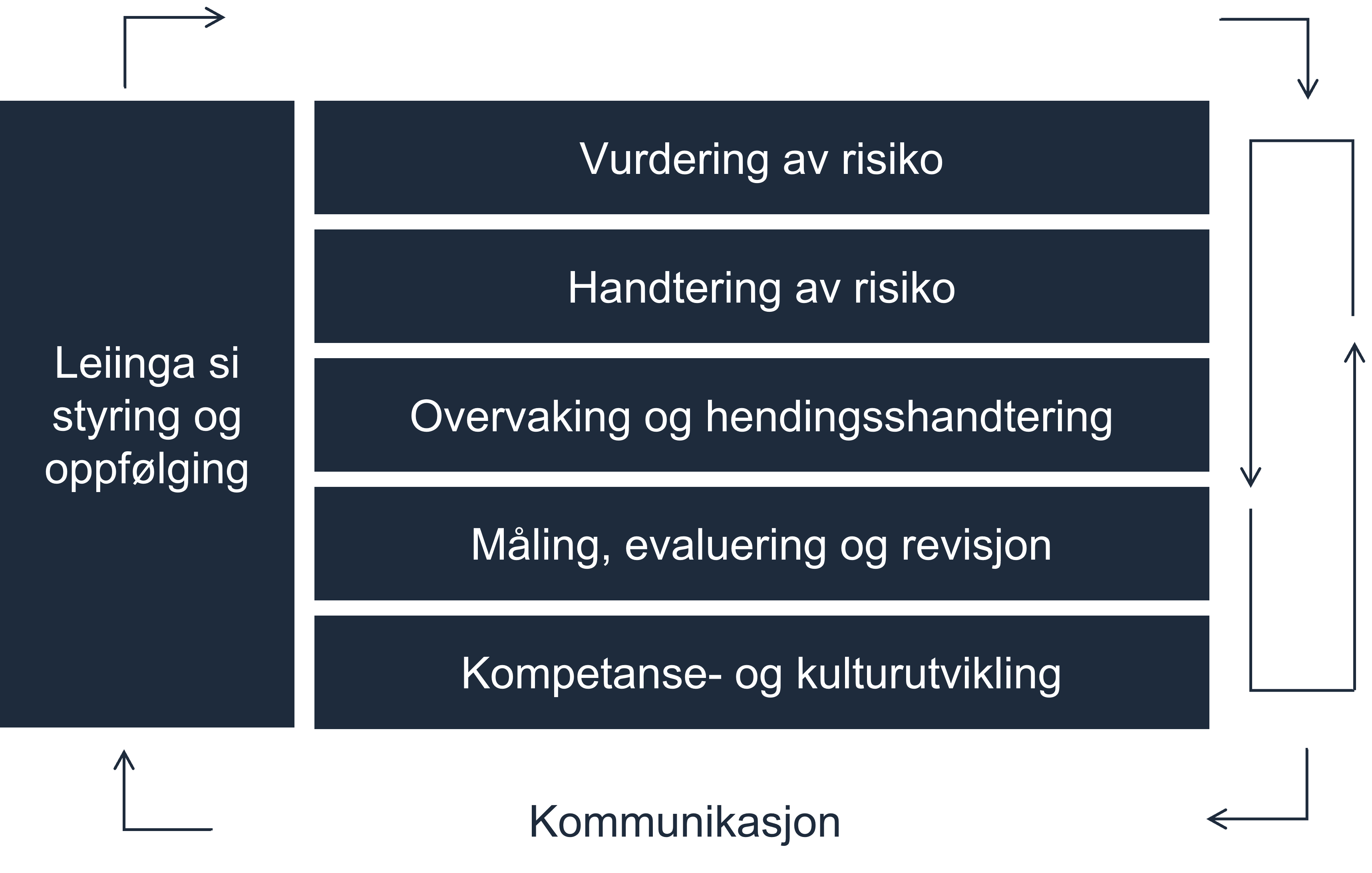 Organisering og rapporteringGrunnleggjande prinsippInternkontroll- og sikkerheitsarbeidet i direktoratet skal vere basert påansvarsprinsippetlikskapsprinsippetnærleiksprinsippetsamvirkeprinsippetDette vil seie at den ordinære linja er det berande elementet i internkontroll- og sikkerheitsarbeidet, og at risiko- og sikkerheitsspørsmål i størst mogleg grad skal handterast som linjeaktivitetar elles. Samstundes har alle i direktoratet eit sjølvstendig ansvar for å sikre best mogleg samvirke med andre relevante aktørar, organisatoriske einingar og verksemder.Linja som hovudføringAnsvar, styresmakt og rapportering for internkontroll- og sikkerheitsarbeid skal som hovudregel følgje linja. Det vil seie følgjande hierarki:DirektørAvdelingsdirektørarSeksjonssjefar Andre tilsetteAnsvar for prosjekt skal vere kopla til ei organisatorisk eining i linja. Det er denne det skal rapporterast til også i internkontroll- og sikkerheitsspørsmål.Etablerte system for avviks- og hendingshandtering skal nyttast i rapporteringa for den type avvik og hendingar desse dekkjer.Handtering av kriser og hendingar med eigne prosedyrar, skal skje i samsvar med dei planar og prosedyrar som er etablerte.Spesielle funksjonarFellesfunksjonar, støttefunksjonar og samarbeidsgrupper skal ha tydelege roller og ansvar og understøtte linjeleiarane rundt om i verksemda. Rapportering skal som hovudregel skje gjennom den linja spesialfunksjonane tilhøyrer. Samarbeidsgrupper skal rapportere gjennom den linja gruppeleiar tilhøyrer. Nokre funksjonar kan ha direkte rapportering til direktør på enkelte område. Det skal gå fram av funksjonsskildringa.Direktøren sitt særskilde ansvarDirektør er ansvarleg for at det blir gjennomført tilstrekkelege risikovurderingar på strategisk nivå. Desse må dekkje verksemda si overordna måloppnåing, effektiv organisering, forsvarleg økonomistyring, etterleving av lover og reglar og påliteleg rapportering. Direktør er også ansvarleg for at naudsynte risikoreduserande tiltak blir identifiserte, sette inn og følgde opp i organisering og styring av verksemda. Tiltak skal vere tilpassa risiko og kor vesentlege dei er.(Avsnittet over gjeld risikostyring på strategisk nivå. Det fell normalt utanfor det internkontrollperspektivet ein har innan informasjonssikkerheit og andre operative område. For å skape ein heilskap i verksemda sitt samla internkontrollarbeid og styringssystem, kan eit avsnitt som dette vere med her, ev. i ein annan variant. Avsnittet over fjernast om dette dokumentet blir avgrensa til informasjonssikkerheit.)Direktør er i tillegg ansvarleg for at verksemda sitt arbeid med internkontroll og sikkerheit blir gjennomført på ein systematisk og tilstrekkeleg omfattande måte rundt om i heile verksemda. Arbeidet skal vere tilpassa risiko og kor vesentleg det er.Grunnlaget for dette er at direktør har sytt for at verksemda har naudsynte føringar for arbeidet og at desse har tilstrekkeleg kvalitetandre naudsynte etableringsaktivitetar er gjennomførteSom del av leiinga si styring og oppfølging er direktør spesielt ansvarleg for gjennomføring av verksemdsleiinga sin gjennomgang på områdamål og resultatkravøkonomistyringinformasjonssikkerheitkvalitetskravHMSetterleving av personvernregelverketetterleving av anna relevant regelverkOmfang og innretning skal vere tilpassa risiko og kor vesentleg det er. Gjennomgangar på to eller fleire område kan slåast saman når det blir rekna som nyttig og forsvarleg for å ha tilstrekkeleg styring og kontroll. (Område over fjernast om ein ønskjer eit avgrensa omfang på retningslinja, t.d. berre til informasjonssikkerheit.)Verksemdsleiinga sin gjennomgang skal utførast 1 - 4 gongar årleg avhengig av områda sin eigenart, status, risiko og kor vesentlege dei er. Gjennomgangane skal inngå i den ordinære verksemdsstyringa og synleggjerast i styringshjulet i verksemda. Heile toppleiargruppa skal som hovudregel delta i gjennomgangen til verksemdsleiinga.Ved behov skal direktør syte for at det skjer ei forbetring av overordna styrande dokument gje eventuelle tilleggsføringar for verksemda sitt internkontroll- og sikkerheitsarbeidstille opp og følgje opp spesifikke krav til enkelte leiarar og einingarvurdere om ein skal måle tilstanden på definerte indikatorar over tid, og eventuelt få sett i verk slike målingarvurdere om ein skal få gjennomført evalueringar, og eventuelt få sett i verk slikevurdere om ein skal få gjennomført internrevisjon, og eventuelt få sett i verk slikeEventuell gjennomføring av dei tre siste er ein del av verksemda si måling, evaluering og revisjon. Dokumentasjon av det som er nemnt over skal skje skriftleg i dei arkivløysingane som er etablerte for føremålet. Det skjer normalt gjennom saksnotat og møtereferat med tydelege vedtak frå direktør.Leiarar på alle nivåLeiarar på alle nivå er ansvarlege for at det blir gjennomført tilstrekkelege risikovurderingar av taktisk karakter i og under eige ansvarsområde. Desse må dekkje kva som må gjerast for å nå dei måla og resultatkrava dei er ansvarlege for, samt å ha ei effektiv organisering, forsvarleg økonomistyring, påliteleg rapportering og etterleve lover og reglar. Leiarane er også ansvarlege for å identifisere, setje inn og følgje opp naudsynte risikoreduserande tiltak. Tiltak skal vere tilpassa risiko og kor vesentlege dei er.(Avsnittet over gjeld risikostyring på taktisk nivå. Det fell normalt utanfor det internkontrollperspektivet ein har innan informasjonssikkerheit og andre operative område. For å skape ein heilskap i verksemda sitt samla internkontrollarbeid og styringssystem, kan eit avsnitt som dette vere med her, ev. i ein annan variant. Avsnittet over fjernast om dette dokumentet blir avgrensa til informasjonssikkerheit.)Leiarar på alle nivå har også det overordna ansvaret for oppgåveløysing, tenesteutføring, informasjonsbehandling, HMS, regelverksetterleving, eigedelane mv. under eige ansvarsområde. Det operative ansvaret som risikoeigarar for dette, er normalt delegert til lågaste leiarnivå, jf. pkt. 5. (Område fjernast om ein ønskjer eit avgrensa omfang på dokumentet, t.d. berre til informasjonssikkerheit.)Ved behov for effektivisering og samordning skal overordna leiar ta stilling til kva mål, område, risikovurderingar og risikoar som eventuelt skal vurderast og handterast på eit høgare organisatorisk nivå enn det som følgjer av normal delegering.For å sikre tilstrekkeleg internkontroll med risikoane i det operative arbeidet, jf. pkt. 5, har leiar på alle nivå viktige oppgåver knytte til aktivitetaneleiinga si styring og oppfølgingmåling, evaluering og revisjonDette må dekkje områdainformasjonssikkerheitkvalitetskravHMSetterleving av personvernregelverketetterleving av anna relevant regelverk(Område over fjernast om ein ønskjer eit avgrensa omfang på dokumentet, t.d. berre til informasjonssikkerheit.)Som del av leiinga si styring og oppfølging skal leiarar på alle nivå systematiskdelegere og følgje opp internkontroll- og sikkerheitsarbeidet gjennom linjasikre finansielle rammer for internkontroll- og sikkerheitsarbeidetkommunisere at det er viktig med internkontroll- og sikkerheitsarbeidethandtere problemstillingar løfta gjennom linjaha planar for og å trening i relevant beredskap og krisehandteringSom del av måling, evaluering og revisjon skal leiarar på alle nivå minst ein gong årleg systematisk vurdere status på eige ansvarsområde. Det omfattar ei reell vurdering av om tryggingsstiltak dei har ansvaret for fungerer som føresett om dei sjølv og dei personar dei har ansvaret for følgjer gjeldande lov- og regelverkgjennomfører pålagde oppgåver i internkontroll- og sikkerheitssarbeidet på ein tilfredsstillande måte, etablerer og følgjer opp vedtekne eller avtalte tryggingsstiltaketterlever innførte tryggingsstiltak Ved vesentleg uvisse på punkta over skal leiarane gjennomføre nærmare undersøkingar av status. Dette kan vere enkle undersøkingar eller meir omfattande evalueringar avhengig av eigenarten til området. Ved vesentlege avvik og manglar skal tiltak setjast inn for å rette opp tilhøva.Ansvaret til leiinga under måling, evaluering og revisjon omfattar også ansvaret for å sikre gjennomføring av lovpålagde eller avtalte systemgjennomgangar, systemrevisjonar o.l. Dette kan i prinsippet gjennomførast som evalueringar tilpassa aktuelle pålegg og avtalar.Arbeidet over skal så langt som det er føremålstenleg integrerast i den ordinære linjestyringa. Der det ikkje er klart ueigna, skal dokumentasjon skje skriftleg i dei arkivløysingane som er etablerte for føremålet. Med unntak for beredskap og krisehandtering, samt spesielle evalueringar og standardisert rapportering, vil eit kort notat ofte vere nok. Leiarar på operativt nivå (risikoeigarar)I samsvar med dei grunnleggjande prinsippa, jf. pkt. 2.1, vil ansvaret som risikoeigar på operativt nivå normalt vere delegert til lågaste leiarnivå. Det overordna ansvaret blir alltid liggjande igjen i linja, jf. pkt. 4.Operative risikoar omfattar uønskte hendingar og konsekvensar i den operative utføringa av oppgåver og tenester.Ansvaret til risikoeigarane omfattar oppgåveløysing, tenesteutføring, informasjonsbehandling, HMS, regelverksetterleving, eigedelane mv. under eige ansvarsområde. (Område fjernast om ein ønskjer eit avgrensa omfang på dokumentet, t.d. berre til informasjonssikkerheit.)Gjennom aktiviteten vurdering av risiko skal risikoeigarar syte for at dei systematisk fåretablert og vedlikehalde tilstrekkeleg oversikt over eige ansvarsområde, og gruppert og prioritert naudsynte risikovurderingartilstrekkeleg kjennskap til relevante lover, reglar og avtalar, og identifisert konkrete krav som må følgjast oppplanlagd og gjennomført naudsynte risikovurderingarvurdert risiko ved behov i oppfølging av hendingshandteringavurdert risiko ved anskaffingar og utviklingOversikt og vurderingar skal kvar for seg, eller i føremålstenlege kombinasjonar, dekkje risikoar som omfattar brot påinformasjonssikkerheit (konfidensialitet, integritet, tilgjenge)kvalitetskravHMSetterleving av personvernregelverketetterleving av anna relevant regelverk, samt dei konsekvensar slike brot kan få.(Område over fjernast om ein ønskjer eit avgrensa omfang på dokumentet, t.d. berre til informasjonssikkerheit.)Som del av aktiviteten handtering av risiko skal risikoeigarar syte for at dei fårframlegg om handtering av risikoar frå risikovurderingargodkjent framlegg til risikohandtering	iverksett godkjende tiltakArbeidet skal skje i tilstrekkeleg omfang og detaljeringsnivå innanfor gjeldande retningslinjer og krav. Val av risikoreduserande tiltak skal vere basert på risiko, kor vesentleg det er, nytte-kost-vurderingar og leiinga sine føringar for risikohandtering og eit effektivt sikkerheitsarbeid.Ansvaret omfattar også IKT-system og anna teknisk utstyr som berre understør risikoeigarane sine oppgåver og tenester og som dei sjølv er systemeigarar for. For fellessystem, sjå pkt.6. Støtte kan gjevast av relevante spesialfunksjonar, jf. pkt. 9. Iverksetjing av tiltak i risikohandteringa, skal ved behov avtalast med verksemda sin felles tiltaksleverandør, jf. pkt. 7. Enkelte tiltak kan også etablerast og vedlikehaldast av risikoeigarane sjølve, jf. pkt. 7.Ansvaret til risikoeigarar omfattar også å sikre tilstrekkeleg overvaking og hendingshandtering, kompetanse- og kulturutvikling og kommunikasjon rundt risikoar i eige ansvarsområde. Der det er pålagt eller føremålstenleg skal dette skje innanfor felles systematikk og felles støttesystem i direktoratet.Dokumentasjon skal som hovudregel skje skriftleg i dei malar, støtteverktøy og arkivløysingar som er etablerte for føremålet.Risikoeigarar skal til ei kvar tid vedlikehalde ei oppdatert oversikt over kva system dei er systemeigarar for, føremålet med systemet, brukskrav og kven som er kontaktpersonar. Dei skal systematisk registrere oversikta i arkivsystemet vårt og publisere henne på felles stad for føremålet på intranettet vårt.Systemeigarar fellessystemAlle IKT-system og anna teknisk utstyr som brukast av fleire risikoeigarar kallast fellessystem. Dei skal ha ein utpeikt systemeigar. Systemeigarar fellessystem blir peikte ut av øvste leiarnivå for dei som brukar systemet. Styring, samordning og rapportering skal følgje den linja som systemeigar fellessystem tilhøyrer. Systemeigarar for fellessystem skal ta hand om interessene til dei som nyttar systema i oppgåveløysinga og tenesteutføringa si. Det presiserast at risikoeigarar som brukar fellessystem, også er risikoeigarar for eigen bruk av fellessystema. Dei skal difor i tilstrekkeleg grad og på føremålstenleg måte involverast i risikovurderingsarbeid og andre internkontrollaktivitetar som utførast på fellessystema. Både systemeigarar fellessystem og risikoeigarane sjølv har ansvaret for å sikre dette.Systemeigarar fellessystem har ansvar for dei same oppgåvene for sine fellessystem som risikoeigarane har for sine ansvarsområde. Sjå pkt. 5 for konkret oversikt over ansvar, oppgåver og dokumentasjonskrav. Støtte kan gjevast av relevante spesialfunksjonar, jf. pkt. 9.TiltaksleverandørarVerksemda har følgjande felles tiltaksleverandørar med ansvar for etablering, gjennomføring og systematisk kontroll med tryggingsstiltaka innan ansvarsområdet sitt.I samsvar med dei grunnleggjande prinsippa, jf. pkt. 2, vil det operative ansvaret som sams tiltaksleverandør normalt vere delegert til leiar for dei nemnde einingane. Det overordna ansvaret blir alltid liggjande igjen i den linja dei høyrer til. I tillegg til det nemnt over kan følgjande vere tiltaksleverandørar for eigne ansvarsområde og system Risikoeigarar Systemeigarar fellessystem Tryggingstiltaka dei to siste har ansvar for vil ofte vere organiserte av det operative arbeidet, samt krav, prosedyrar, rutinar, kompetanse- og kulturutvikling o.l. knytte til eigne arbeidsoppgåver, tenester og system.Som del av aktiviteten handtering av risiko skal relevante tiltaksleverandørarutforme og implementere avtalte og pålagde tiltak oppdatere verksemda si fellessikring i dialog med Fagansvarleg informasjonssikkerheit, jf. pkt. 9.3. Fellessikring er eit sett av tryggingsstiltak som er etablerte for å gje eit felles grunnleggjande sikkerheitsnivå for sentrale område av verksemda. Andre tiltak tilpassa enkelte organisatoriske einingar eller system kallast tilleggssikring.Fordelinga mellom kva som skal vere respektive fellessikring og tilleggssikring, skal styrast av kva som gjev best nytte-kost for verksemda samla. Ein skal då ta omsyn til kor mange som har vesentleg nytte av tryggingstiltaket  omfanget av negative sideeffektar av tiltaket for risikoeigarar med låg nytteverdibehovet for kostnadseffektiv drift av det samla sikkerheitsarbeidet Alle tiltaksleverandørar skal ut frå dette systematisk vurdere kva tiltak som bør etablerast som respektive fellessikring og tilleggssikring. Meiner dei auka fellessikring er riktig, skal dei kontakte fagansvarleg informasjonssikkerheit. Ho skal leie og koordinere arbeidet med å avgjere omfanget av fellessikringa. Avgjerd takast av den som direktør peikar ut.Dokumentasjon av tiltaksleverandøren si risikohandtering skal som hovudregel skje skriftleg i dei malar, støtteverktøy og arkivløysingar som er etablerte for føremålet.Som del av overvaking og hendingshandtering skal tiltakleverandøraneovervake i samsvar til avtalerapportere relevante hendingar, avvik og informasjonssikkerheitsbrot i samsvar med gjeldande rutinar og forventingarfølgje opp det nemnt over her, der dei har oppfølgingsansvaretDer det er pålagt eller føremålstenleg skal dette skje innanfor felles systematikk og felles støttesystem i direktoratet.Ansvaret til tiltaksleverandørane omfattar også å sikre tilstrekkeleg kompetanse- og kulturutvikling i eiga eining. Alle tilsetteAlle tilsette har eit overordna ansvar for å bidra til at direktoratet når dei samla måla våre på ein best mogleg måte.Alle tilsette skal ha eit medvite tilhøve til måla for eige arbeid, kva slags informasjon og kva verdiar dei behandlar og kva krav som blir stilte til oppgåvegjennomføring, tenesteutføring, informasjonsbehandling og bruk av IKT og anna utstyr.Alle tilsette skal etterleve dei lover, reglar, retningslinjer, krav, rutinar mv. som gjeld for dei og det arbeidet dei gjer. Uønskte hendingar og avvik skal meldast systematisk og utan ugrunna opphald på den måten som er gjeven opp i systemet vårt for hendings- og avvikshandtering. Rapportering elles skal skje gjennom linja på ordinær måte.SpesialfunksjonarUnderståande spesialfunksjonar er etablerte for å understøtte internkontroll- og sikkerheitsarbeidet. Nærmaste leiar for spesialfunksjonane skal til ei kvar tid vedlikehalde ei oppdatert oversikt med namn på kven som dekkjer funksjonane. Dei skal systematisk registrere oversikta i arkivsystemet vårt og publisere henne på felles stad for føremålet på intranettet vårt. Éin fysisk person kan dekkje fleire av funksjonane under, og også ha nokre av rollene over. Den som peikar ut personar til spesialfunksjonar skal forsikre seg om at dette ikkje går på kostnad av krav og behov for at funksjonar og roller er uavhengige av kvarandre.(Første setning i avsnittet over er eit svært viktig punkt for å få ei effektiv organisering av det samla internkontroll- og sikkerheitsarbeidet, spesielt i små og mellomstore verksemder. I tillegg til å sikre at dei er uavhengige, vil storleiken på verksemda, eigenarten og tilgjengeleg kompetanse ha noko å seie for om ein person bør og kan dekkje fleire av funksjonane under. Dømet under skisserer ei mogleg heilskapleg tilnærming til sentrale funksjonar, både ut frå ev. behov og ut frå eForvaltningsforskriften § 15, som seier at internkontrollen på informasjonssikkerheitsområdet «bør være en integrert del av virksomhetens helhetlige styringssystem». Det blir presisert at ansvaret til funksjonane nemnde under er døme. Somme spesialfunksjonar under kan fjernast om dei ikkje blir rekna som relevante, t.d. kvalitetssjef. Fleire av spesialfunksjonane under bør fjernast om dette dokumentet avgrensast til informasjonssikkerheit.)Fagansvarleg internkontrollFunksjon i Seksjon for styring og kontroll i Direktørens stabAnsvar for å støtte verksemdsleiinga i internkontrollspørsmål genereltkoordinere internkontroll- og kvalitetsarbeidet for alle område og sikre eit heilskapleg internkontroll- og styringssystem i verksemdaetablere føremålstenlege hjelpemiddel for vurdering av risiko på strategisk, taktisk og operativt nivåvere ein ressursperson, pådrivar og tilretteleggjar for ei god etablering og risikobasert gjennomføring av verksemda sitt internkontrollarbeid innan mål og resultatkrav, påliteleg rapportering og regelverksetterleving som ikkje er dekt av spesialfunksjonane underutarbeide saksnotat til verksemdsleiinga sin gjennomgang innan mål og resultatkrav, samt regelverksetterleving som ikkje er dekt av spesialfunksjonane underØkonomisjefLeiar av Seksjon for økonomistyring i AdministrasjonsavdelingaAnsvar for åstøtte verksemdsleiinga innan økonomistyringkoordinere eige arbeid med Fagansvarleg internkontrollvere ein ressursperson, pådrivar og tilretteleggjar for ei god etablering og risikobasert gjennomføring av den samla økonomistyringa i verksemdautarbeide saksnotat til verksemdsleiinga sin gjennomgang innan økonomistyringFagansvarleg informasjonssikkerheitFunksjon i Seksjon for styring og kontroll i Direktørens stabAnsvar for å støtte verksemdsleiinga i internkontrollspørsmål innan informasjonssikkerheitkoordinere eige arbeid med Fagansvarleg internkontrollkoordinere eige arbeid med Fagansvarleg personvernvere ein ressursperson, pådrivar og tilretteleggjar for ei god etablering og risikobasert gjennomføring av verksemda sitt samla internkontrollarbeid innan informasjonssikkerheitleie og koordinere arbeidet med å avgjere omfanget av verksemda si fellessikringutarbeide saksnotat til verksemdsleiinga sin gjennomgang innan informasjonssikkerheitutarbeide minimum årlege statusrapportar som grunnlag for linjeleiarar si vurdering av risiko innan informasjonssikkerheitFagansvarleg personvern Funksjon i Seksjon for styring og kontroll i Direktørens stabAnsvar for åstøtte verksemdsleiinga i internkontrollspørsmål innan personvernkoordinere eige arbeid med Fagansvarleg internkontrollkoordinere eige arbeid med Fagansvarleg informasjonssikkerheiteige, etablere og systematisk evaluere naudsynte rutinar for at verksemda skal etterleve føresegnene i personvernregelverket utover informasjonssikkerheitvere ein ressursperson, pådrivar og tilretteleggjar for ei god etablering og risikobasert gjennomføring av internkontrollarbeidet til verksemda for etterleving av personvernregelverket koordinere handteringa av krav om innsyn mv. etter personvernregelverketsikre, i samarbeid med fagansvarleg informasjonssikkerheit, at verksemda har naudsynt sentral oversikt over arbeidsoppgåver og tenester som behandlar personopplysningarsikre, i samarbeid med IKT-sjef, at verksemda har naudsynt sentral oversikt over databehandlarar og databehandlaravtalarkoordinere meldingar og konsesjonssøknader til Datatilsynetutarbeide saksnotat til verksemdsleiinga sin gjennomgang innan etterleving av personvernregelverketPersonvernombodTa hand om krava til eit personvernombod i samsvar med personvernregelverket(Om verksemda ønskjer å inkludere personvern utover informasjonssikkerheit i dette dokumentet, bør dei sjølv vurdere om dei har behov for både funksjonen personvernombod og fagansvarleg personvern e.l., slik dette dømet skisserer. Dei bør også ev. vurdere om same fysiske person eventuelt kan dekkje begge funksjonane. Det avgjerande vil truleg vere dei styringsbehova verksemdsleiinga må ha på ein fagansvarleg personvern, for å få ein tilstrekkeleg internkontroll på personvernområdet. Dette må vurderast opp mot at personvernombodet skal vere uavhengig. Datatilsynet har rettleiingsansvaret for personvernregelverket, og vi viser til dei for eventuelle råd.)Fagansvarleg HMSFunksjon i Seksjon for personforvaltning i AdministrasjonsavdelingaAnsvar for å støtte verksemdsleiinga i internkontrollspørsmål innan HMSkoordinere eige arbeid med Fagansvarleg internkontrollvere ein ressursperson, pådrivar og tilretteleggjar for ei god etablering og risikobasert gjennomføring av det samla HMS-arbeidet til verksemdautarbeide saksnotat til verksemdsleiinga sin gjennomgang innan HMSutarbeide minimum årlege statusrapportar som grunnlag for linjeleiarane si vurdering av risiko innan HMSKvalitetssjefFunksjon i Seksjon for styring og kontroll i Direktørens stabAnsvar for å støtte verksemdsleiinga i kvalitetsspørsmålkoordinere eige arbeid med Fagansvarleg internkontrollvere ein ressursperson, pådrivar og tilretteleggjar for ei god etablering og risikobasert gjennomføring av det samla kvalitetsarbeidet til verksemda(Sikkerhetsloven: om verksemda behandlar skjermingsverdig informasjon (§ 5-1), tryggingsgradert informasjon (§ 5-3), eller har ansvaret for skjemingsverdige informasjonssystem (§ 6-1) eller objekt og infrastruktur som er peikte ut som skjermingsverdige (§ 7-1), bør i tillegg naudsynte roller med tanke på verksemdsikkerheitsforskrifta § 6 og forskrift om kryptosikkerhet §§ 6 til 10 leggjast inn her under spesialfunksjonar, i den grad dei er relevante. Merk samstundes det som står innleiingsvis under pkt. 9 Spesialfunksjonar i dette dømet, om at éin fysisk person kan dekkje fleire funksjonar og roller om det ikkje går på kostnad av naudsynt uavhengigheit. NSM har rettleiingsansvaret for sikkerhetsloven, og dei har omfattande rettleiing om forståing og bruk av dette regelverket.)Lokale sikkerheitskoordinatorar2-4 i kvar avdeling avhengig av storleikPeikast ut av avdelingsdirektørAnsvar for å støtte dei lokale avdelingane i sikkerheitsspørsmål og vere eit bindeledd opp mot verksemda sin fagansvarleg informasjonssikkerheitProsessleiarar risikovurdering og risikohandteringMinimum 4Peikast ut av DirektørAnsvar for å støtte risikoeigarar rundt om i verksemda ved å vere prosessleiar i arbeid med risikovurdering og gjere framlegg om handteringFaste fora med roller i internkontroll- og sikkerheitsarbeidetDet er etablert fleire fora med roller i internkontroll- og sikkerheitsarbeidet. Ei oversikt ligg i tabellen under.Den ansvarlege for dei ulike foruma kallar inn til møta og er ansvarleg for gjennomføringa, eit kort referat og naudsynt rapportering til relevante aktørar. Den ansvarlege skal alltid ha ei oppdatert oversikt over dei faktiske deltakarane.  Deltakaroversikt og møtereferat skal systematisk registrerast  i arkivsystemet vårt og publiserast på felles stad for føremålet på intranettet vårt.(Verksemdene må kritisk vurdere kva forum dei faktisk treng. Samstundes er det viktig å formalisere rolla inn mot internkontroll- og sikkerheitsarbeid til dei foruma som allereie eksisterer for å ta hand om ordinær linjestyring, til dømes toppleiargruppa og avdelingsleiargrupper. Det blir presisert at underståande forum berre er døme.)Oversikt over faste forum med roller i internkontroll- og sikkerheitsarbeidetOmrådeAnsvarlegOverordna føringarSeksjon for styring og kontroll i Direktørens stabPersonal Seksjon for personalforvaltning i AdministrasjonsavdelingaByggSeksjon for bygningsforvaltning i Administrasjonsavdelinga IKT-driftSeksjon for IKT-drift i Avdeling for IKT utvikling og driftIKT-utviklingSeksjon for IKT-utvikling i Avdeling for IKT utvikling og driftIKT-anskaffingarSeksjon for anskaffingar i Avdeling for IKT utvikling og driftForumFøremål DeltakararMøtefrekvensAnsvarlegToppleiargruppaÅrlege gjennomgangar på ulike internkontrollområder. Behandling av enkeltsaker ved behov.Direktør og avdelingsdirektørar.Internkontrollspørsmål minst ein gong årleg for kvart internkontrollområde. Elles ved behovDirektørAvdelingsleiargrupperÅrlege gjennomgangar på ulike internkontrollområder. Behandling av enkeltsaker ved behovAvdelingsdirektørar og seksjonssjefarInternkontrollspørsmål minst ein gong årleg for kvart internkontrollområde. Elles ved behovAvdelingsdirektørarSikkerheitsutvaletRådgjevande organ i internkontroll- og sikkerheitsspørsmålAssisterande direktør. Ein leiarrepresentant frå kvar avdeling. Fagansvarleg for internkontrollområde Ein gong kvart halvår og elles ved spesielle behovAssisterande direktørForum tiltaksleverandørarKoordinering av tryggingstiltak på tvers av tiltaksleverandørarAssisterande direktør. Fagansvarleg informasjonssikkerheit. Ein kontaktperson frå kvar av direktoratet sine felles tiltaksleverandørar.Ein gong kvart halvår og elles ved spesielle behov Assisterande direktørForvaltargruppe IKT-systemKoordinering av forvaltninga av IKT-systemFaste personar frå seksjon IKT-utvikling. Fagansvarleg informasjonssikkerheit. Systemeigarar IKT-system.Ein gong kvart halvår og elles ved spesielle behovSeksjonssjef IKT-utviklingRessursgruppe lokale sikkerheitskoordinatorarKompetanseheving og erfaringsdelingLokale sikkerheitskoordinatorar, Fagansvarleg informasjonssikkerheit.Ein gong per kvartalFagansvarleg info.sikkerheitRessursgruppe prosessleiararKompetanseheving og erfaringsdelingProsessleiarar for aktivitetar under vurdering og handtering av risikoEin gong per kvartalFagansvarleg internkontroll